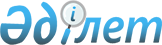 внесении изменений в решение Денисовского районного маслихата от 28 февраля 2014 года № 30 "Об утверждении Правил проведения раздельных сходов местного сообщества и количественного состава представителей жителей сел для участия в сходе местного сообщества Тобольского сельского округа Денисовского района Костанайской области"
					
			Утративший силу
			
			
		
					Решение маслихата Денисовского района Костанайской области от 19 июня 2015 года № 65. Зарегистрировано Департаментом юстиции Костанайской области 8 июля 2015 года № 5743. Утратило силу решением маслихата Денисовского района Костанайской области от 31 октября 2019 года № 75
      Сноска. Утратило силу решением маслихата Денисовского района Костанайской области от 31.10.2019 № 75 (вводится в действие по истечении десяти календарных дней после дня его первого официального опубликования).
      В соответствии со статьей 43-1 Закона Республики Казахстан от 24 марта 1998 года "О нормативных правовых актах", Денисовский районный маслихат РЕШИЛ:
      1. Внести в решение Денисовского районного маслихата от 28 февраля 2014 года № 30 "Об утверждении Правил проведения раздельных сходов местного сообщества и количественного состава представителей жителей сел для участия в сходе местного сообщества Тобольского сельского округа Денисовского района Костанайской области" (зарегистрировано в Реестре государственной регистрации нормативных правовых актов под № 4558, опубликовано 24 апреля 2014 года в информационно – правовой системе "Әділет") следующие изменения:
      в Правилах проведения раздельных сходов местного сообщества Тобольского сельского округа Денисовского района Костанайской области, утвержденных указанным решением:
      пункты 5, 6 на государственном языке изложить в новой редакции, текст на русском языке не изменяется.
      2. Настоящее решение вводится в действие по истечении десяти календарных дней после дня его первого официального опубликования.
					© 2012. РГП на ПХВ «Институт законодательства и правовой информации Республики Казахстан» Министерства юстиции Республики Казахстан
				
Председатель внеочередной
сессии районного маслихата
Ж. Ахметов
Секретарь Денисовского
районного маслихата
А. Мурзабаев
СОГЛАСОВАНО:
Аким Тобольского сельского
округа Денисовского района
Костанайской области
_______________ И. Щуришин